Xeques-Mates em uma jogada – Parte 1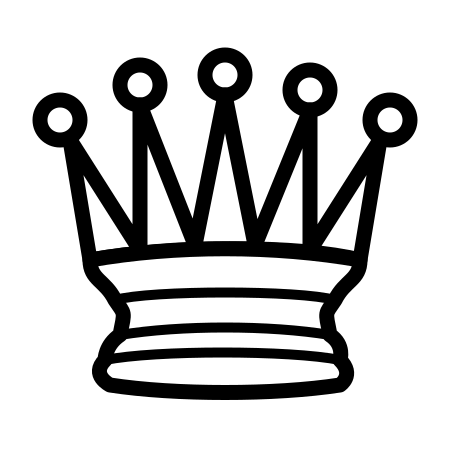 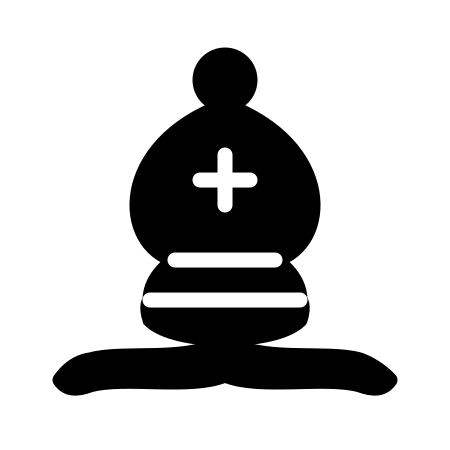 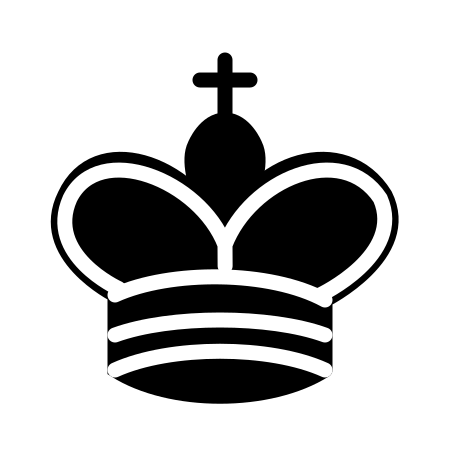 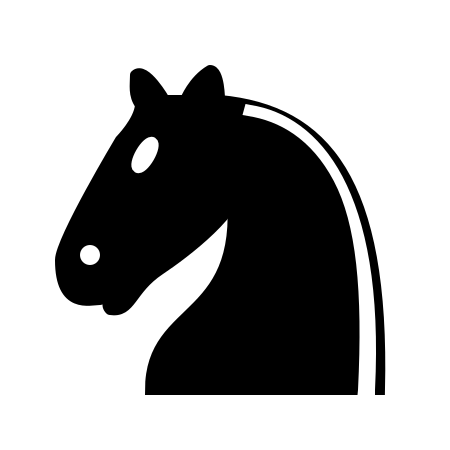 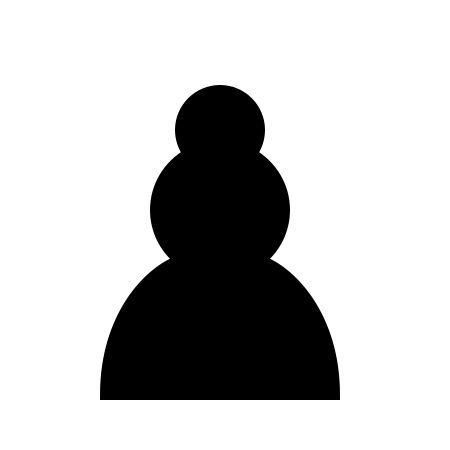 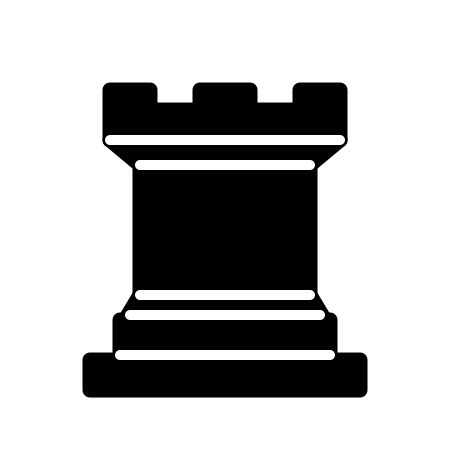 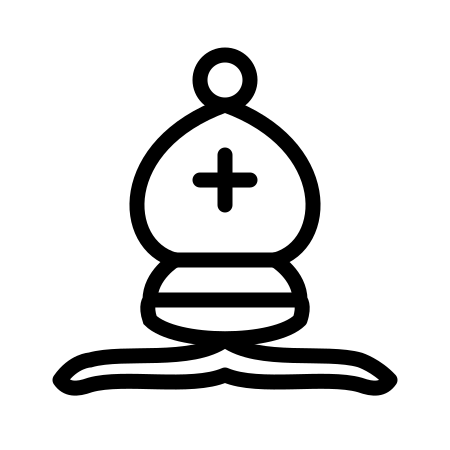 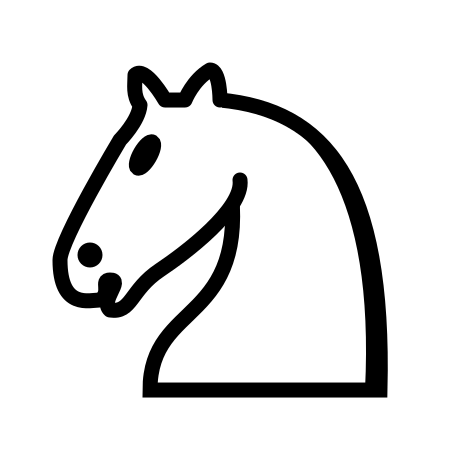 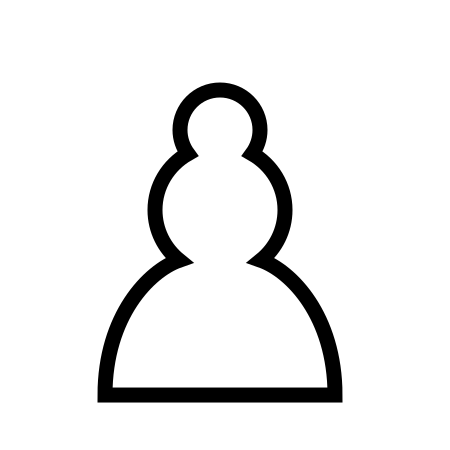 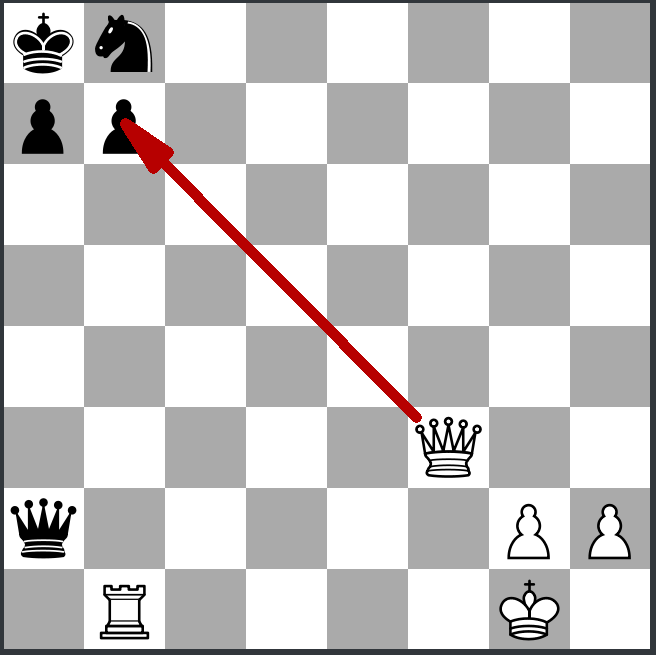 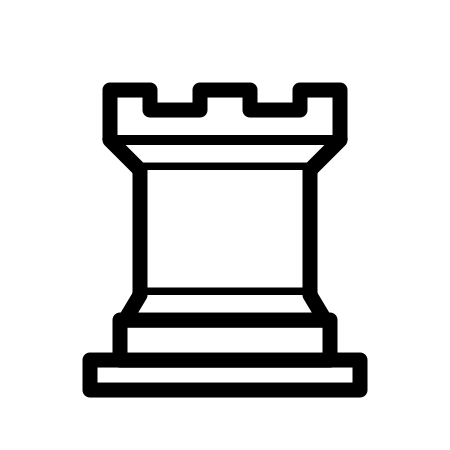 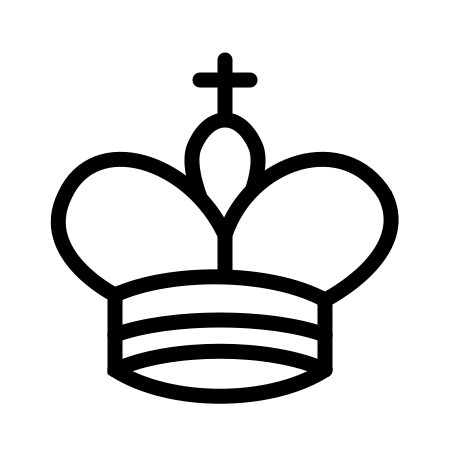 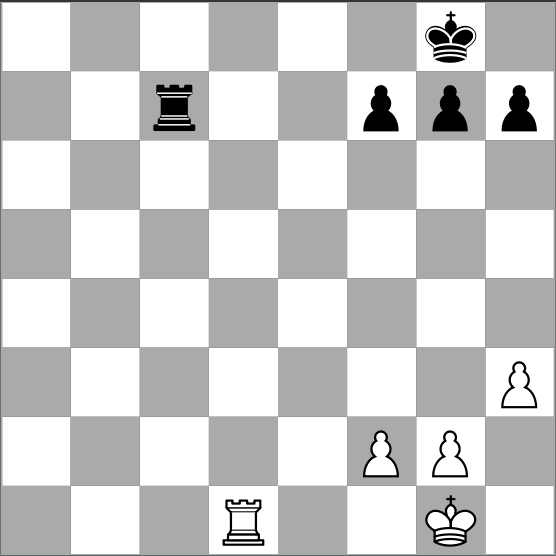 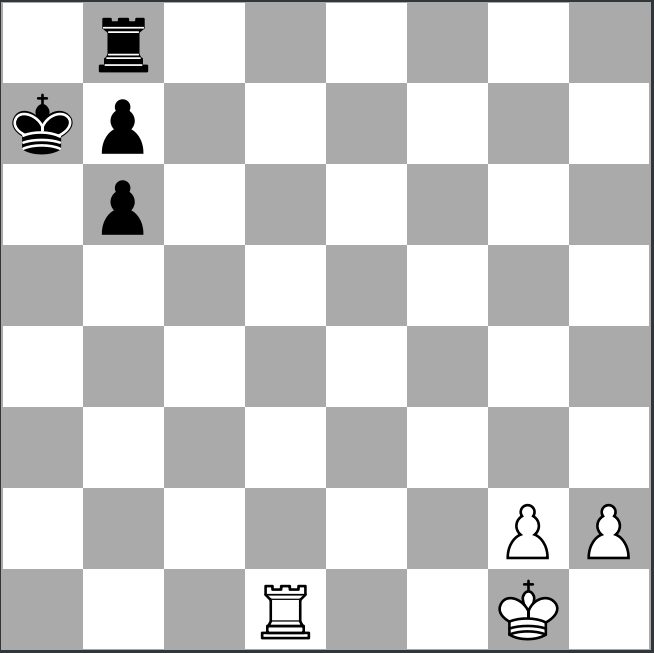 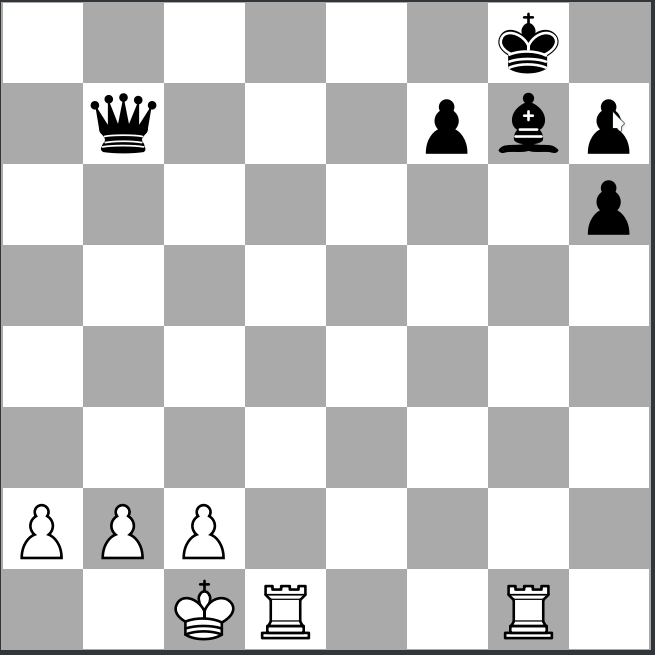 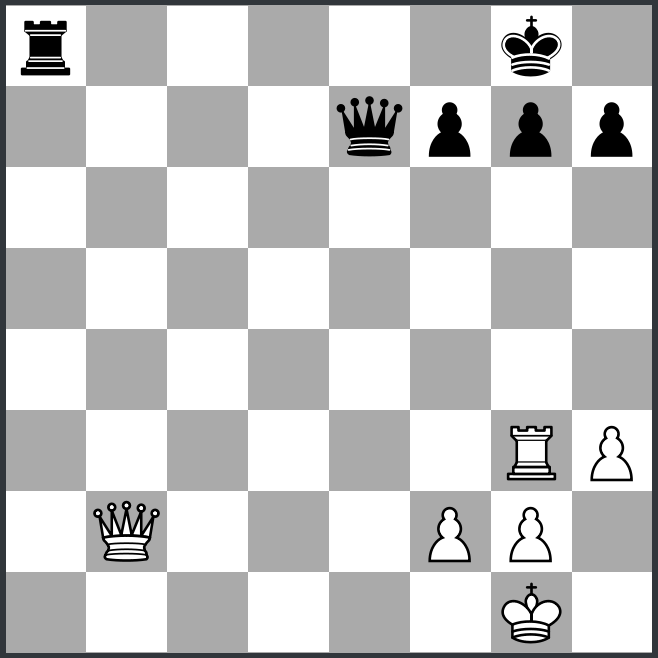 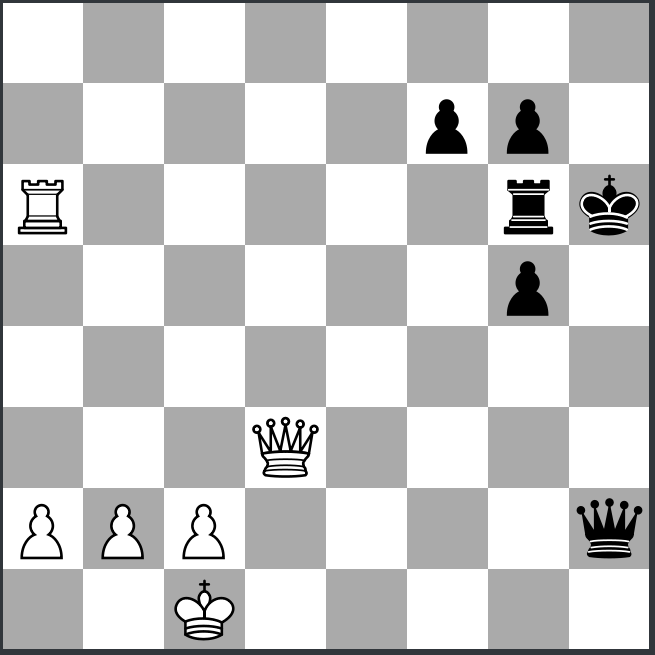 Atenção às peças:	 Peão branco		 Cavalo branco	 Bispo branco		 Torre branca	 Dama branca		 Rei branco		 Peão preto		 Cavalo preto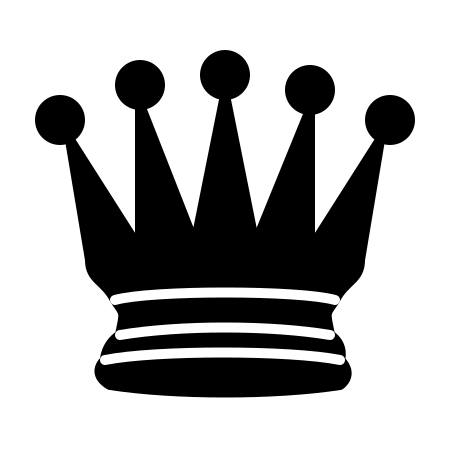 	 Bispo preto  		 Torre preta  		 Dama preta 		 Rei preto________________________________________________________________________________Atividade 1:	Em cada posição abaixo, as brancas podem
fazer seu movimento correto e é xeque-mate.	Utilize uma seta vermelha para indicar o
movimento (Assim como no exemplo ao lado. Posição 1:			          Posição 2:			      Posição 3:Posição 4:			          Posição 5:			      Posição 6: